TRƯỜNG ĐẠI HỌC VĂN LANGKHOA: LUẬTĐỀ THI VÀ ĐÁP ÁN ĐỀ THI KẾT THÚC HỌC PHẦN (lần 1)Học kỳ 3, năm học 2021 - 2022Mã học phần: 71LAWB20053Tên học phần: Luật Kinh doanh quốc tếMã nhóm lớp học phần: 213_71LAWB20053_01, 02Thời gian làm bài (phút/ngày): 75 phútHình thức thi: Trắc nghiệm kết hợp tự luậnCách thức nộp bài phần tự luận (Giảng viên ghi rõ yêu cầu): SV gõ trực tiếp trên khung trả lời của hệ thống thi.PHẦN TRẮC NGHIỆM (5,0 điểm)Nếu các bên tranh chấp trong kinh doanh quốc tế đã tiến hành hòa giải và thống nhất thực hiện thì Tòa án sẽ tiến hành thủ tục gì tiếp theo?A. Ra quyết định công nhận việc hòa giải thànhB. Đưa vụ án ra xét xửC. Đình chỉD. Trả hồ sơANSWER: ATheo quy định của Công ước Viên 1980, một đề nghị sẽ được xem là chào hàng khi:A. Tất cả đáp án đều đúngB. Nó phải được gửi đến đích danh một hoặc nhiều người xác địnhC. Chỉ rõ ý chí của người chào hàng muốn bị ràng buộc nghĩa vụ của mình nếu bên được chào hàng chấp nhận chào hàng đóD. Nội dung của chào hàng phải rõ ràng về tên hàng, số lượngANSWER: ACông ước Viên 1980 quy định các bên tự do lựa chọn hình thức hợp đồng, còn pháp luật Việt Nam buộc hợp đồng mua bán hàng hóa quôc tế phải được lập thành văn bản hoặc tương đương văn bản. Luật nào được ưu tiên áp dụng để xác định hình thức hợp đồng?A. Luật Việt NamB. Công ước Viên 1980C. Buộc Việt Nam sửa đổi quy định về hình thức hợp đồng, không được trái với quy định của Công ước Viên 1980D. Theo quyết định của trọng tài thương mạiANSWER: ACông ước Viên 1980 về hợp đồng mua bán hàng hóa quốc tế là:A. Điều ước quốc tế đa phươngB. Điều ước quốc tế song phươngC. Điều ước quốc tế đơn phươngD. Điều ước quốc tế khu vựcANSWER: AKhi xem xét tư cách chủ thể của các bên giao kết hợp đồng mua bán hàng hóa quốc tế, cần căn cứ vào:A. Pháp luật quốc gia mà thương nhân mang quốc tịchB. Công ước Viên 1980 về mua bán hàng hóa quốc tếC. Pháp luật do các bên tự thỏa thuận, lựa chọnD. Pháp luật điều chỉnh hợp đồng được xác định theo các nguyên tắc của tư pháp quốc tếANSWER: ALuật Thương mại 2005 KHÔNG quy định hình thức hoạt động nào của thương nhân nước ngoài:A. Kinh doanh với tư cách cá nhânB. Đặt Văn phòng đại diện tại Việt NamC. Đặt Chi nhánh tại Việt NamD. Thành lập tại Việt Nam doanh nghiệp có vốn đầu tư nước ngoàiANSWER: AVăn phòng đại diện của thương nhân nước ngoài tại Việt Nam KHÔNG có quyền nào trong các quyền sau đây:A. Giao kết hợp đồng B. Thuê trụ sở C. Mở tài khoản bằng ngoại tệD. Tuyển dụng lao động là người nước ngoàiANSWER: A“Một nước sẽ dành cho sản phẩm, dịch vụ, nhà cung cấp của nước khác những ưu đãi không kém hơn so với ưu đãi mà nước đó đang và sẽ dành cho sản phẩm, dịch vụ, nhà cung cấp của nước mình” là nội dung của nguyên tắc:A. Đối xử quốc gia (NT)B. Mở cửa thị trường (Market access)C. Tối huệ quốc (MFN)D. Minh bạch (Transparency)ANSWER: AHợp đồng KHÔNG vô hiệu trong trường hợp nào sau đây: A. Công ty A và Công ty B ký kết hợp đồng bằng hình thức thư điện tửB. Ông A đe dọa, buộc ông B ký kết hợp đồngC. Bà A ký hợp đồng bán thận cho ông BD. Trưởng phòng nhân sự công ty A ký hợp đồng bán lô hàng hóa do công ty sản xuất mà không có ủy quyềnANSWER: AGiao dịch dân sự vô hiệu không làm phát sinh, thay đổi, chấm dứt quyền, nghĩa vụ dân sự của các bên kể từ thời điểm nào?A. Thời điểm giao dịch được xác lậpB. Thời điểm có bản án, quyết định của Tòa án tuyên hợp đồng vô hiệuC. Thời điểm các bên phát hiện ra các điều kiện khiến hợp đồng vô hiệuD. Thời điểm các bên thỏa thuận chấm dứt giao dịchANSWER: ATrường hợp các bên thỏa thuận áp dụng Incoterms vào hợp đồng, cách quy định nào sau đây là ĐÚNG?A. Hàng hóa được vận chuyển theo phương thức CIP tại cảng Hải Phòng, Incoterms 2020B. Phương thức vận chuyển được thực hiện theo quy định của Incoterms 2020C. Luật điều chỉnh hợp đồng là Incoterms 2020D. Incoterms, cảng Hải PhòngANSWER: ANgười hòa giải trong phương thức hòa giải có quyền thực hiện:A. Khuyên và thuyết phục các bên thống nhất với các yêu cầu của nhauB. Ra phán quyếtC. Đưa ra quan điểm của mình và trả lời tham vấn cho các bênD. Bắt buộc các bên phải tuân theo ý kiến mìnhANSWER: ABên vi phạm nghĩa vụ trong hợp đồng KHÔNG phải bồi thường trong trường hợp nào?A. Công ty A không hoàn thành hợp đồng gia công ký kết với công ty B đúng thời hạn do công ty B giao nguyên liệu trễB. Kho hàng của công ty A bị dột làm hàng hóa bị hỏng do ngấm nước nên không đủ hàng giao cho công ty BC. Công ty A giao hàng trễ do hồ sơ thông quan không đáp ứng yêu cầu của cơ quan có thẩm quyềnD. Công ty A chậm thanh toán do sai sót trong hồ sơ thanh toán với ngân hàngANSWER: ATheo quy định của Bộ luật Dân sự 2015, hình thức hợp đồng được xác định căn cứ vào nguồn pháp luật nào?A. Tất cả đáp án đều đúngB. Pháp luật áp dụng đối với hợp đồngC. Pháp luật của nước nơi giao kết hợp đồngD. Pháp luật Việt NamANSWER: AViệc phạt vi phạm hợp đồng chỉ được thực hiện khi:A. Các bên có thỏa thuận phạt vi phạm trong hợp đồngB. Có lỗi của bên có quyềnC. Mức thiệt hại do vi phạm hợp đồng gây ra là rất lớnD. Vi phạm hợp đồng xảy ra do sự kiện bất khả khángANSWER: ATheo Công ước Viên 1980, thông báo rút lại chào hàng (withdrawn) phải được gửi cho người được chào hàng:A. Trước khi người được chào hàng nhận được chào hàngB. Trước khi người được chào hàng gửi chấp thuận chào hàng	C. Trước khi chào hàng được gửi điD. Trước khi người chào hàng nhận được chấp thuận chào hàngANSWER: ATrường hợp nào sau đây KHÔNG làm chấm dứt hiệu lực của chào hàng:A. Không quy định cụ thể giá cả hàng hóa mà chỉ quy định về thể thức xác địnhB. Người được chào hàng từ chối đề nghị chào hàngC. Hết thời hạn trả lời chấp thuận chào hàngD. Trả lời của người được chào hàng cấu thành hoàn giáANSWER: AThương nhân KHÔNG được quyền lựa chọn phương thức giải quyết tranh chấp nào trong các phương thức dưới đây?A. Khởi kiện tại Tổ chức Thương mại thế giới WTOB. Thương lượngC. Hòa giảiD. Trọng tài thương mạiANSWER: AMục tiêu các thương nhân hướng đến khi tham gia hoạt động kinh doanh quốc tế là:A. Thỏa mãn nhu cầu lợi nhuậnB. Thỏa mãn nhu cầu chính trịC. Thỏa mãn nhu cầu sinh hoạtD. Thỏa mãn nhu cầu tiêu dùngANSWER: AGiải quyết tranh chấp trong kinh doanh quốc tế bằng trọng tài thương mại là phương thức:A. Do các bên trong tranh chấp thỏa thuận, lựa chọnB. Do tập quán thương mại quốc tế quy địnhC. Do một bên trong tranh chấp đơn phương quy địnhD. Do pháp luật quy định áp dụng một cách bắt buộcANSWER: APHẦN TỰ LUẬN (5,0 điểm)Sinh viên xem xét tình huống sau đây và trả lời các câu hỏi bên dưới:Ngày 15/01/2022, Công ty A (Pháp) liên hệ với Văn phòng đại diện công ty B tại Pháp (trụ sở thương mại tại Việt Nam) yêu cầu mua 100 tấn gạo chất lượng cao với giá 300e/MT, xuất xứ tại Việt Nam. Ngày giao hàng là 28/02/2022 và tiền mua hàng sẽ được thanh toán làm 03 đợt. Thông qua Văn phòng đại diện, Công ty B chấp thuận chào hàng của công ty A vào ngày 17/01/2022. Ngày 18/02/2022, Công ty B bị cháy kho hàng. Hàng hóa còn lại không đủ để thực hiện hợp đồng nên Công ty B đã gởi fax thông báo cho công ty A và tuyên bố không thể giao hàng. Công ty A đã khởi kiện Công ty B ra tòa án có thẩm quyền của Việt Nam để giải quyết.Câu 1 (1,5 điểm): Công ước Viên 1980 có được áp dụng nhằm điểu chỉnh hợp đồng mua bán giữa Công ty A và Công ty B hay không? Biết rằng Việt Nam và Pháp đều là thành viên của Công ước Viên 1980.Đáp án Câu 1: Công ước Viên được áp dụng để điều chỉnh hợp đồng mua bán gạo giữa A và B (0,5 điểm).Phân tích: Dù B có Văn phòng đại diện tại Pháp, nhưng Văn phòng đại diện không có quyền ký và thực hiện hợp đồng nên địa điểm kinh doanh phải xác định theo trụ sở tại Việt Nam. Công ty A và B có trụ sở thương mại tại 02 quốc gia khác nhau và 02 quốc gia này đều là thành viên của Công ước. Hàng hóa được mua bán trong trường hợp này không thuộc danh mục nêu tại Điều 2 của Công ước (0,5 điểm).CSPL: Điều 1.1.a và Điều 2 CISG (0,5 điểm).Câu 2 (2,5 điểm): Nếu Công ước Viên được áp dụng, Công ty B có chịu trách nhiệm bồi thường do hành vi không giao hàng không?Đáp án Câu 2: Phân tích: Hợp đồng giữa A và B được ký kết từ thời điểm chấp thuận chào hàng có hiệu lực, tức là thời điểm A nhận được chấp thuận chào hàng của B (17/01/2022). Từ lúc này, trách nhiệm giao hàng của bên B đã phát sinh theo thỏa thuận được A nêu trong chào hàng (0,5 điểm).Việc B bị cháy kho hàng chỉ có thể được xem là bất khả kháng nếu bên B chứng minh được 03 yếu tố của sự kiện bất khả kháng theo quy định tại Điều 79 CISG – nêu 03 yếu tố (0,5 điểm). Như vậy, nếu việc cháy kho hàng có lỗi của B trong việc phòng cháy chữa cháy thì không thể miễn trách. B có trách nhiệm bồi thường cho bên A vì đã vi phạm hợp đồng (0,5 điểm). Trong trường hợp chứng minh được nguyên nhân cháy do thiên tai, B có thể được miễn trách nhưng phải thực hiện nghĩa vụ thông báo và phải đảm bảo bên A nhận được thông báo đó. Nếu bên A không nhận được thông báo trong một thời gian hợp lý thì bên B vẫn phải chịu trách nhiệm đối với việc vi phạm nghĩa vụ của mình (0,5 điểm).CSPL: Điều 18, 23 và 79 CISG (0,5 điểm).Câu 3 (1,0 điểm): Hợp đồng các bên có điều khoản quy định rằng: “Nếu có tranh chấp liên quan đến hợp đồng, tranh chấp này sẽ được giải quyết tại Trung tâm trọng tài VIAC”. Hỏi: Tòa án Việt Nam có thẩm quyền giải quyết tranh chấp nói trên hay không? Vì sao?Đáp án Câu 3: Không có thẩm quyền giải quyết (0,25 điểm).Phân tích: Trường hợp các bên đã có thỏa thuận trọng tài, tranh chấp phải được giải quyết tại trọng tài thương mại, trừ trường hợp thỏa thuận trọng tài vô hiệu hoặc không thể thực hiện được (0,5 điểm).CSPL: Điều 6 Luật Trọng tài thương mại 2010 (0,25 điểm).Ngày biên soạn: 30/6/2022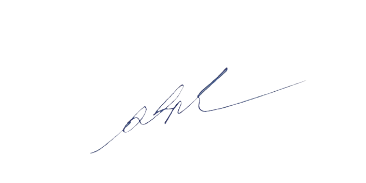 Giảng viên biên soạn đề thi: ThS. Đoàn Kim Vân QuỳnhNgày kiểm duyệt: 30/6/2022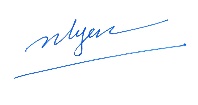 Phó phụ trách Bộ môn kiểm duyệt đề thi:  ThS. GVC. Nguyễn Thị Yên- Sau khi kiểm duyệt đề thi, Trưởng (Phó) Khoa/Bộ môn gửi về Trung tâm Khảo thí qua email: bao gồm file word và file pdf (được đặt password trên 1 file nén/lần gửi) và nhắn tin password + họ tên GV gửi qua Số điện thoại Thầy Phan Nhất Linh (0918.01.03.09).- Khuyến khích Giảng viên biên soạn và nộp đề thi, đáp án bằng File Hot Potatoes. Trung tâm Khảo thí gửi kèm File cài đặt và File hướng dẫn sử dụng để hỗ trợ thêm Quý Thầy Cô.